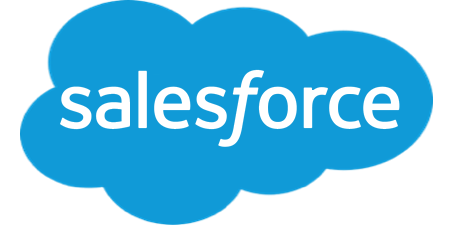 Applicants must make their application on FIT.ie. It is imperative that applicants select the correct programme choice on the FIT application portal when completing the application and filling out their pertinent details. Applicants should choose the Course Location “Dublin”, Course Preference “Software Development” dropdown and input “Salesforce Product Analyst” in the “What area of IT are you particularly interested in” field.Product Analyst Apprenticeship - DublinSalesforce, the Customer Success Platform and the world's #1 CRM, empowers companies to connect with their customers in a whole new way. The company was founded on three disruptive ideas: a new technology model in cloud computing, a pay-as-you-go business model, and a new integrated corporate philanthropy model. These founding principles have taken our company to great heights, including being named one of Forbes’s “World’s Most Innovative Company” five years in a row and one of Fortune’s “100 Best Companies to Work For” eight years in a row. We are the fastest growing of the top 10 enterprise software companies, and this level of growth equals incredible opportunities to grow a career at Salesforce. Together, with our whole Ohana (Hawaiian for "family") made up of our employees, customers, partners and communities, we are working to improve the state of the world.Product Analyst Apprenticeship As an Apprentice in the Business Technology (BT) Flex team you will join experienced colleagues that work on a variety of interesting projects. You will rotate regularly to new tasks, depending on demand, which offers you a unique opportunity to gain experience across the full range of what Business Technology does, within the camaraderie of one team spanning our Dublin and Dallas offices.Our ideal candidate is interested in designing solutions for our employees using Salesforce software products in innovative new ways to do their best work. Apprentices will play an important role in Agile teams by gathering requirements from end-users and communicating with engineers to deliver the right product features to meet these user needs.During this experience, you'll be part of a wide apprentice community; spanning across Dublin and London, and across a variety of business units and roles. You'll also have access to a broader group of people that will support you throughout to develop both personally & professionally. The program will run in collaboration with Fast Track into Information Technology for two years and will provide you with the experience and knowledge to become a proficient software developer. What are we looking for?We are looking to hire individuals that have a demonstrable desire towards continuous learning, resilience to overcome an obstacle with a positive attitude and a passion for understanding technology.Below are some of the skills we expect Product Analyst Apprentices to demonstrate:Proficient spoken and written communication skills. You enjoy explaining things to others. Receptive listening skills. Willing to ask questions to get to a full understanding of what end-users need and why.High attention to detail and ability to follow up diligently to get tasks completed.A self-starter, highly motivated, and able to shift directions quickly when priorities change.Willing to receive direction and guidance within a team environment, adopt and develop best practices and overcome obstacles with creative technical solutions.Excellent team player able to work with virtual and global cross-functional teams.What’s in it for you? 25 days of annual leave and additional 56 hours for volunteering - check out our 1/1/1 modelHealth insurance, dental insurance, travel insurance, vision benefitMonthly wellbeing reimbursement and Employee Assistance Programme (EAP)Pension package & Employee Stock Purchase Plan (ESPP)By applying to this position, you agree to your CV being shared with Salesforce UK.Posting StatementSalesforce.com and Salesforce.org are Equal Employment Opportunity and Affirmative Action Employers. Qualified applicants will receive consideration for employment without regard to race, color, religion, sex, sexual orientation, gender perception or identity, national origin, age, marital status, protected veteran status, or disability status. Headhunters and recruitment agencies may not submit resumes/CVs through this Web site or directly to managers. Salesforce.com and Salesforce.org do not accept unsolicited headhunter and agency resumes. Salesforce.com and Salesforce.org will not pay fees to any third-party agency or company that does not have a signed agreement with Salesforce.com or Salesforce.org.